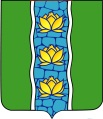 СОБРАНИЕ ДЕПУТАТОВ КУВШИНОВСКОГО РАЙОНАРЕШЕНИЕО принятии муниципальным образованием «Кувшиновский район» полномочий по осуществлению внутреннего муниципального финансового контроля, а также контроля в сфере закупок Сокольнического сельского поселения Кувшиновского районаРуководствуясь ст. 269.2 Бюджетного кодекса Российской Федерации, ч. 8                ст. 99 Федерального закона от 05.04.2013 № 44 – ФЗ «О контрактной системе в сфере закупок товаров, работ, услуг для обеспечения государственных муниципальных нужд», ч. 4 ст. 15 Федерального закона от 06.10.2003 года                      № 131-ФЗ «Об общих принципах организации местного самоуправления в Российской Федерации», Уставом муниципального образования «Кувшиновский район» Тверской области и на основании решения Совета депутатов Сокольнического сельского поселения от 18.12.2020 № 140, Собрание депутатов Кувшиновского района РЕШИЛО:1. Принять с 01.01.2021 года по 31.12.2021 года часть полномочий, предусмотренных бюджетным законодательством Российской Федерации по внутреннему финансовому контролю и контролю в сфере закупок предусмотренного Федеральным законом «О контрактной системе в сфере закупок товаров, работ, услуг для обеспечения государственных и муниципальных нужд» Сокольнического сельского поселения, а именно:1) соблюдением бюджетного законодательства Российской Федерации и иных нормативных правовых актов, регулирующих бюджетные правоотношения;2) полнотой и достоверностью отчетности о реализации муниципальных программ, отчетности об исполнении муниципальных заданий;3) определением целевого использования бюджетных средств, обоснованности, экономности, результативности и эффективности финансово-хозяйственной деятельности субъекта контроля;4) ведением бюджетного и бухгалтерского учета, составлением бюджетной и бухгалтерской отчетности об исполнении бюджета;5) целевым и эффективным использованием финансовых и материальных средств, при осуществлении деятельности;6) операциями с бюджетными средствами, осуществляемыми администрацией Сокольнического сельского   поселения и учреждениями - получателями средств из бюджета поселения;7) соблюдением администрацией Сокольнического сельского поселения условий получения и использования межбюджетных трансфертов;8) выполнением условий исполнения муниципальных контрактов и гражданско-правовых договоров;9) состоянием дебиторской и кредиторской задолженности;10) за соблюдением требований к соблюдению закупок и обоснования закупок;11) за соблюдением правил нормирования в сфере закупок;12) за обоснованием начальной (максимальной) цены контракта, цены контракта, заключенного с единым поставщиком (подрядчиком, исполнителем) включенной в план-график поселения;13) за применением мер ответственности и совершением иных действий в случаи нарушения поставщиком (подрядчиком, исполнителем) условий контракта;14) за соответствием поставленного товара, выполнение работы (ее результата) или оказанной услуги условием контракта;15) за своевременностью, полнотой и достоверностью отражения в документах учета поставленного товара, выполнение работ (ее результата) или оказанной услуги;16) за соответствием использования поставленного товара, выполнение работ (ее результата) или оказанной услуги целям осуществление закупки.2. Администрации Кувшиновского района заключить соглашения о передаче полномочий по осуществлению внутреннего муниципального финансового контроля, а также контроля в сфере закупок.3. Утвердить проект соглашения о передаче полномочий по осуществлению внутреннего муниципального финансового контроля, а также контроля в сфере закупок (Прилагается).4. Опубликовать данное решение на сайте администрации Кувшиновского района в сети «Интернет».5. Настоящее решение вступает в силу с момента его подписания и распространяется на правоотношения, возникшие с 01.01.2021 года.Председатель Собрания депутатовКувшиновского района                                                                           И.Б. АввакумовГлава Кувшиновского района                                                         А.С. Никифорова    УТВЕРЖДЕНОрешением Собрания депутатовКувшиновского района от 28.12.2020 года № 70Соглашение № ____
о передаче администрации Кувшиновского района полномочий от администрации __________ сельского поселения Кувшиновского района по осуществлению внутреннего муниципального финансового контроля, а также контроля в сфере закупок«___» __________ 20 ____ г.Администрация Кувшиновского района Тверской области, в лице главы Кувшиновского района __________________, действующего на основании Устава, с одной стороны и администрация ______________сельского  поселения, в лице главы администрации______________, действующего на основании Устава, с другой стороны, именуемые совместно «Стороны», руководствуясь Федеральным законом от 06.10.2003 № 131-ФЗ «Об общих принципах организации местного самоуправления в Российской Федерации», Бюджетным кодексом Российской Федерации - заключили настоящее Соглашение о нижеследующем:1. Предмет Соглашения1.1. По настоящему Соглашению администрация _____________ сельского поселения Кувшиновского района передаёт, а администрация Кувшиновского района, в лице Финансового отдела муниципального образования «Кувшиновский район», принимает полномочия по осуществлению внутреннего муниципального финансового контроля.1.2. Финансовые средства на реализацию администрацией Кувшиновского района полномочий, указанных в п. 1.1 настоящего Соглашения, не предусматриваются.1.3. Администрации Кувшиновского района передаются следующие полномочия по осуществлению внутреннего муниципального финансового контроля за:соблюдением бюджетного законодательства Российской Федерации и иных нормативных правовых актов, регулирующих бюджетные правоотношения;полнотой и достоверностью отчетности о реализации муниципальных программ, отчетности об исполнении муниципальных заданий;определением целевого использования бюджетных средств, обоснованности, экономности, результативности и эффективности финансово-хозяйственной деятельности субъекта контроля;ведением бюджетного и бухгалтерского учета, составлением бюджетной и бухгалтерской отчетности об исполнении бюджета;целевым и эффективным использованием финансовых и материальных средств, при осуществлении деятельности;операциями с бюджетными средствами, осуществляемыми администрацией сельского поселения и учреждениями - получателями средств из бюджета поселения;соблюдением администрацией _________ сельского поселения условий получения и использования межбюджетных трансфертов;выполнением условий исполнения муниципальных контрактов и гражданско-правовых договоров;состоянием дебиторской и кредиторской задолженности;соблюдением требований к соблюдению закупок и обоснования закупок;соблюдением правил нормирования в сфере закупок;обоснованием начальной (максимальной) цены контракта, цены контракта, заключенного с единым поставщиком (подрядчиком, исполнителем) включенной в план-график поселения;применением мер ответственности и совершением иных действий в случаи нарушения поставщиком (подрядчиком, исполнителем) условий контракта;соответствием поставленного товара, выполнение работы (ее результата) или оказанной услуги условием контракта;своевременностью, полнотой и достоверностью отражения в документах учета поставленного товара, выполнение работ (ее результата) или оказанной услуги;соответствием использования поставленного товара, выполнение работ (ее результата) или оказанной услуги целям осуществление закупки.2. Виды и методы осуществления финансового контроля2.1. Контрольная деятельность делится на плановую и внеплановую.Плановая контрольная деятельность осуществляется в соответствии с ежегодно утверждаемым Финансовым отделом муниципального образования «Кувшиновский район» планом.Внеплановая контрольная деятельность осуществляется на основании поручения главы Кувшиновского района в связи со следующими обстоятельствами:истечение срока исполнения объектом контроля ранее выданного представления или предписания об устранении выявленных нарушений бюджетного законодательства Российской Федерации и иных нормативных правовых актов, регулирующих бюджетные правоотношения;поступление в администрацию Кувшиновского района обращений и заявлений органов местного самоуправления муниципального образования, физических и юридических лиц о нарушении объектом контроля бюджетного законодательства Российской Федерации и иных нормативных правовых актов, регулирующих бюджетные правоотношения.2.2. Методами осуществления финансового контроля являются проверки, ревизии, обследования, санкционированные операции. Результаты проверки, ревизии оформляются актом, результаты обследований оформляются заключением.2.3. При осуществлении полномочий по внутреннему муниципальному финансовому контролю администрацией Кувшиновского района:проводятся проверки, ревизии, обследования;направляются объектам контроля акты, заключения, представления и (или) предписания.3. Права и обязанности сторонВ целях реализации настоящего Соглашения Стороны имеют права и обязанности.3.1. Поселение:имеет право направлять предложения о проведении контрольных мероприятий;рассматривает заключения и представления по результатам проведения контрольных мероприятий.3.2. Администрация района:обеспечивает в рамках настоящего Соглашения реализацию своих полномочий;направляет представления администрации сельского поселения, принимает другие предусмотренные законодательством, меры по устранению и предотвращению выявляемых нарушений;определяет формы, цели, задачи и исполнителей проводимых мероприятий, способы их проведения.4. Срок действия Соглашения4.1. Соглашение заключено на срок до 31.12.2021 года.4.2. Соглашение может быть расторгнуто по взаимному согласию Сторон или в одностороннем порядке в случае неисполнения или ненадлежащего исполнения полномочий одной из сторон в соответствии с действующим законодательством.4.3. Уведомление о расторжении настоящего Соглашения в одностороннем порядке направляется другой стороне в письменном виде за 30 дней до предполагаемой даты расторжения Соглашения.5. Ответственность Сторон5.1. Стороны несут ответственность за неисполнение и ненадлежащее исполнение предусмотренных настоящим Соглашением обязанностей и полномочий в соответствии с действующим законодательством.6. Заключительные положения6.1. Настоящее Соглашение вступает в силу с момента его подписания Сторонами и распространяется на правоотношения, возникшие с 01.01.2021 года.6.2. Внесение изменений или дополнений в настоящее Соглашение осуществляется по взаимному согласию Сторон путём заключения дополнительных соглашений, которые заключаются в письменном виде и являются неотъемлемой частью настоящего Соглашения.6.3. В случае прекращения действия настоящего Соглашения, начатые и проводимые в соответствии с ним контрольные и экспертно-аналитические мероприятия, продолжаются до их полного завершения.6.4. Настоящее Соглашение составлено в двух экземплярах по одному для каждой из Сторон.28.12.2020 г.№70г. КувшиновоГлава Кувшиновского района_____________ (________________)м.п.«____» ____________ 2020 г.Глава администрации ____________ сельского поселения_____________ (________________)м.п.«____» ____________ 2020 г.